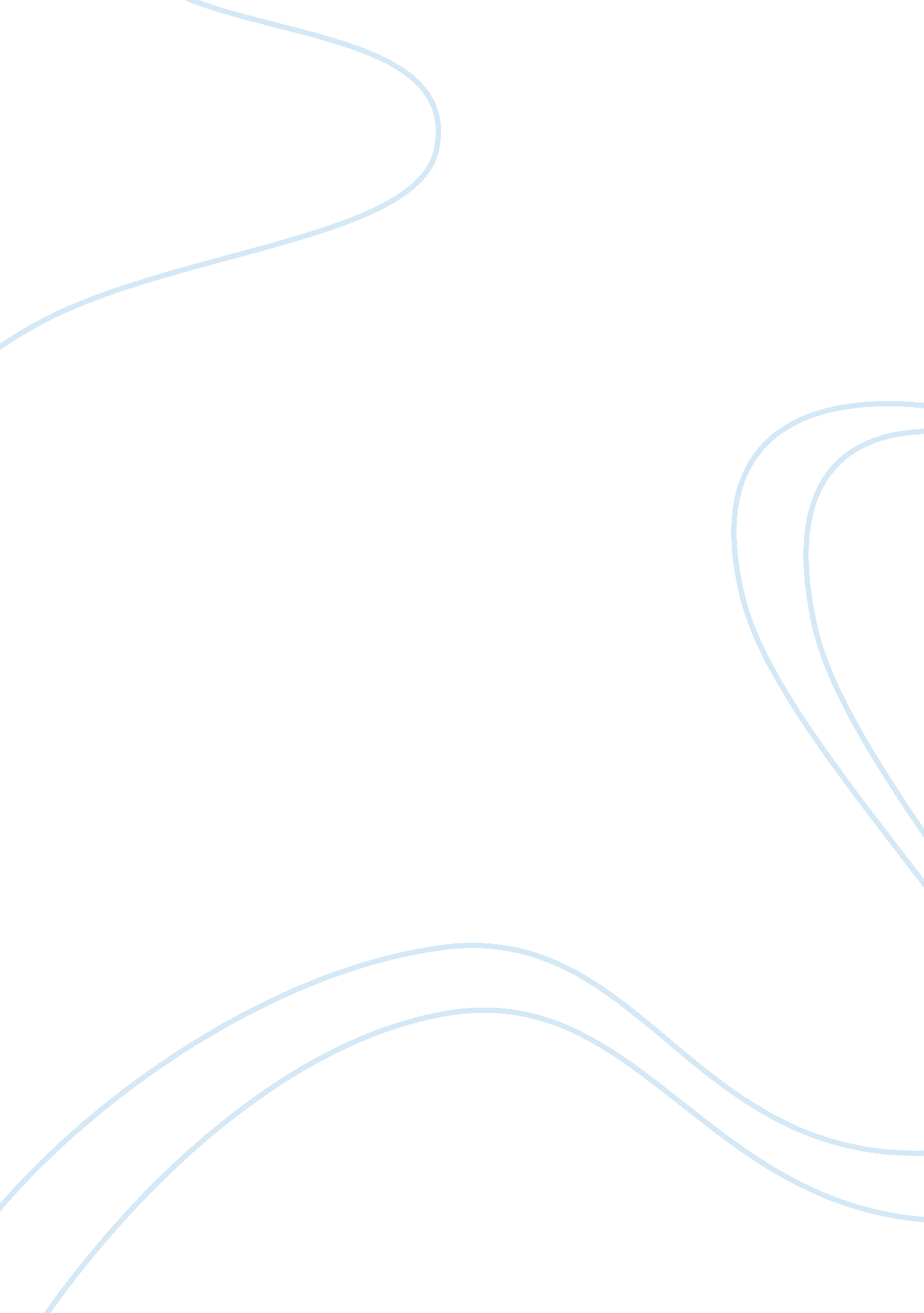 Oedipus the king as a tragic heroLiterature, Play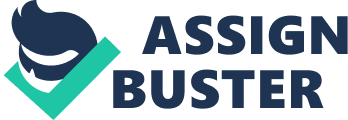 In its simplest definition, a tragic hero is the main protagonist in a tragedy who commits an error or a mistake that subsequently leads to his or her downfall. Although historically, there have been a lot of plays with tragic heroes, possibly the most notable among them is Oedipus the King. In the play Oedipus the King, the protagonist exemplifies traits that a tragic hero possesses as shown in his various actions throughout the plot. One of the traits that make Oedipus a tragic hero is his good nature, his social position, and his true to life consistency. As shown in the play, Oedipus is someone of royal lineage and has helped a lot of people by solving the riddle of the Sphinx. This is further attested by the chorus in the play which said “ People of Thebes, my countrymen, look on Oedipus. He solved the famous riddle with his brilliance, he rose to power, a man beyond all power. Who could behold his greatness without envy” (Johnston n. p. )? These traits are in accordance with the definition of a tragic hero. However, it is his predetermined fate coupled with the error in his actions that prove why he is a true tragic hero. In the play, he unknowingly kills his biological father, Laius, and marries his biological mother, Jocasta, thereby fulfilling the prophecy of the Oracle at Delphi. Upon realizing the reality of his actions, he stabs his own eyes and forced himself into exile, which signifies his fall from grace and fortune. His erroneous action is mainly his excessive pride, which made him initially ignorant of the fact that he killed his own mother and father. 